متوسطة صغير عبدالله وادي جر	         المدة ساعة واحدة                                                                                                 	      المستوى الرابعة متوسط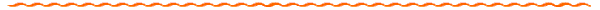 التّمرين الأوّل : 1 ـ عيّن الدّالة التآلفية حيث     و  : 	 2 ـ لتكن الداّلة  حيث 	أ ـ أحسب   ، ثمّ" العدد  حيث : 	ب ـ مثّل الدّالة  في معلم متعامد ومتجانس .                  ج ـ هل النّقطتان   ،   تنتميان إلى المستقيم الممثل للدّالة ؟ بيّن.التّمرين الثّاني : دقّق النّظر في الشكل المقابل حيث المستقيم يمثل الدّالة  ، والمستقيم يمثل الدالة .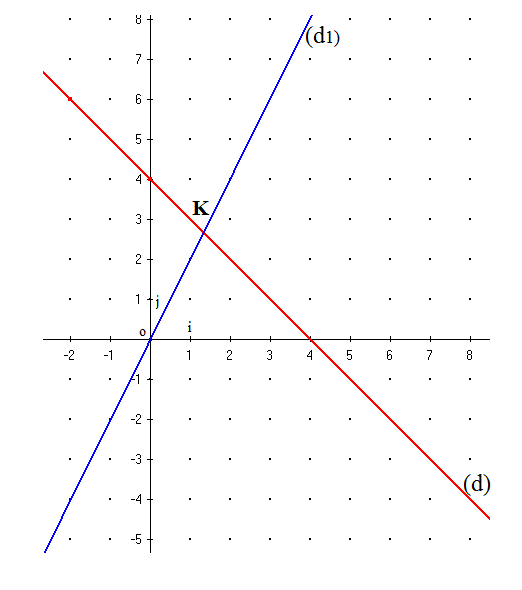 1 ـ ما نوع الدّالتين  ؟.2 ـ عيّن هاتين الدّالتين من الشّكل.3 ـ  أ  ـ اقرأ من الشّكل   ، .      ب ـ اقرأ من الشّكل العدد (الفاصلة)حيث .4 ـ أوجد حسابيا إحداثيي النقطة  نقطة تقاطع التمثيلين      و  . التّمرين الثّالث :1ـ علّم في معلم متعامد ومتجانس  النقاط : C.	2 ـ أحسب إحداثيي الشّعاع  ، ثمّ الطّول :  .                     3 ـ علما أنّ :    ،    ، بيّن نوع المثلث 	  4 ـ أحسب إحداثيي النقطة  منتصف  .                     5 ـ أحسب الطّول   بالتدوير إلى 0.1 من الوحدة.Belhocine : https://prof27math.weebly.com/ متوسطة صغير عبدالله وادي جر                                                                                 	         المدة ساعة واحدة                                                                                                 	      المستوى الرابعة متوسطالتمربن الأول: 1 ـ سلعة يعرضها محل تجاري ثمنها  ، ارتفع سعرها بنسبة ، أحسب سعرها الجديد.	2 ـ سلعة أخرى ثمنها   ، انخفض سعرها ليصبح  .                         أ ـ أوجد معامل الدّالة الخطية المعبرة عن هذا الانخفاض.                        ب ـ أحسب النسبة المئوية لهذا الانخفاض.                       ج ـ مثّل هذه الدالة في معلم متعامد ومتجانس .التمرين الثاني: 1 ـ حل جملة المعادلتين :	2 ـ في حضيرة لتربية الدواجن يوجد دجاج وأرانب عددها 78 رأسا ، وعدد أرجلها الاجمالي هو رجلا                        أحسب عدد الدّجاج وعدد الأرانب.التّمرين الثالث :  سداسي منتظم مركزه . 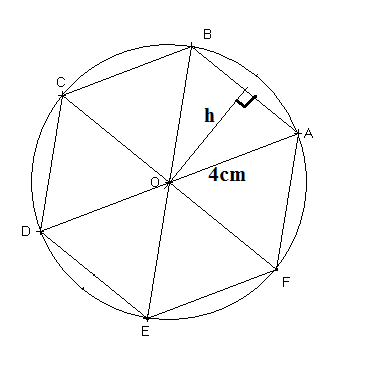                      1 ـ أحسب قيس الزاوية  .                     2 ـ بين أن النقاط إستقامية.                     3 ـ أحسب ، واستنتج نوع المثلث .	  4 ـ إذا كان ، أحسب الارتفاع  بالتدوير إلى 0.1.                     5 ـ ما هي صورة القطعة  بالدوران الذي مركزه  ،                          وزاويته في الاتجاه الموجب.Belhocine : https://prof27math.weebly.com/